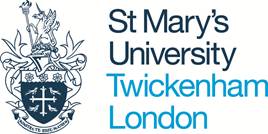 PARTICIPANT INFORMATION SHEET GUIDELINESNote to researchers:Please be succinct Use lay languageThis form must include the researcher’s University contact detailsPlease ensure all relevant information below is included in the Participant Information Sheet so that respondents can give their fully informed consent.  The bullet points may be used as headings e.g. ‘Why you have been invited to take part’.Section A: The Research ProjectTitle of projectPurpose and value of studyInvitation to participateWho is organising the researchWhat will happen to the results of the studySource of funding for the research (if relevant)Contact details for further informationSection B: Their Participation in the Research ProjectWhy they have been invited to take partWhether they can refuse to take partWhether they can withdraw from the project at any time, and howWhat will happen if they agree to take part (description of procedures/tests).  Consider using diagrams to aid description of the design, timelines etcWhether there are any risks involved (e.g. side effects, psychological distress) and if so, what will be done to ensure their wellbeing/safetyWhether there are any preparations or special precautions they must take before, during or after taking part in the study, or things to avoid (for example stressful exercise, stimulants such as caffeine)What will happen to any information/data/samples that are collected from themWhether there are any benefits from taking partHow much time they will need to give up to take part in the projectHow their participation in the project will be kept confidentialINFORM PARTICIPANTS THEY WILL BE GIVEN A COPY OF THIS INFORMATION SHEET TO KEEP TOGETHER WITH A COPY OF THEIR CONSENT FORM